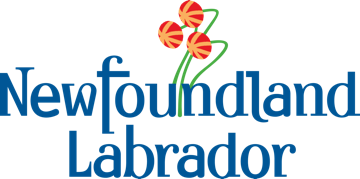 POLICY CANVAS POLICY CANVAS  Designing for Impact Designing for ImpactWhat is the problem you are trying to solve?What is the problem you are trying to solve?What is the problem you are trying to solve?What is the problem you are trying to solve?What is the problem you are trying to solve?What is the problem you are trying to solve?What is the problem you are trying to solve?What is the problem you are trying to solve?What is the problem you are trying to solve?What is the problem you are trying to solve?What is the problem you are trying to solve?What is the problem you are trying to solve?What is the problem you are trying to solve?What results are desired?What is the ideal short-term impact?What is the ideal short-term impact?What is the ideal long-term impact?What is the ideal long-term impact?What action is recommended?What action is recommended?What action is recommended?What resources are required?What resources are required?What resources are required?How will you measure success?How will you measure success?Short TermShort TermLong TermLong Term